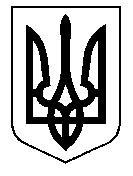 ТАЛЬНІВСЬКА РАЙОННА РАДАЧеркаської областіР  І  Ш  Е  Н  Н  Я17.08.2018                                                                                               № 26-16/VIIПро затвердження технічної документації з нормативної грошової оцінки земельної ділянки площею 2,0000 га, яка знаходиться у власності Спасібожка А.І., для ведення товарного сільськогосподарського виробництва, яка розміщена в адмінмежах Глибочківської сільської ради за межами населеного пунктуВідповідно до статті 10 Земельного кодексу України та пункту 21 частини 1 статті 43, статті 59 Закону України «Про місцеве самоврядування в Україні», статті 23 Закону України «Про оцінку земель», Методики нормативно-грошової оцінки земель сільськогосподарського призначення, затвердженої постановою Кабінету Міністрів України № 831 від 16.11.2016, розглянувши заяву Спасібожка А.І. та технічну документацію з нормативної грошової оцінки земельної ділянки площею 2,0000 га, розроблену ДП «Черкаський науково-дослідний та проектний інститут землеустрою», враховуючи позитивний висновок державної експертизи землевпорядної документації від 19.07.2018 року № 1106-18, районна рада  ВИРІШИЛА:1. Затвердити технічну документацію з нормативної грошової оцінки земельної ділянки площею 2,0000 га для ведення товарного сільськогосподарського виробництва, гр. Спасібожка Анатолія Івановича, яка розташована: 20440, Черкаська область, Тальнівський район, Глибочківська сільська рада (за межами населеного пункту).Взяти до відома, що:2.1. Вартість земельної ділянки з урахуванням коефіцієнта індексації 1,000 на дату оцінки 20 червня 2018 року становить 53 583,81 грн. (п’ятдесят три тисячі п’ятсот вісімдесят три гривні) 81 копійка.    2.2. Кадастровий номер земельної ділянки 7124081600:01:001:0764.3. Технічну документацію з нормативної грошової оцінки земельної ділянкипередати на зберігання у Відділ у Тальнівському районі Головного управління Держгеокадастру у Черкаській області.4. Контроль за виконанням рішення покласти на постійну комісію районної ради з питань агропромислового розвитку та природних ресурсів.Голова районної ради                                                                            В. Любомська